CALL FOR PROPOSALS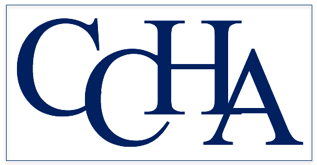 Community College Humanities Association  “Humanities: Our Greatest Hope—and Biggest Challenge”		For your presentation proposal, please consider the following: 	Human connectedness has enabled both beautiful potentiality and tragic consequences.  How have the Humanities impacted human relations?  And, how can the Humanities heal and elevate our sense of humanness?2019 Combined Central-Southern Regional ConferenceOctober 31-November 2, 2019All CCHA Regional Divisions are encouraged to participate!Proposals for any of the following tracks: • Environmental Issues		• Traditional Humanities 		• Digital Humanities• Social Justice			• Critical Thinking 			• Culture & Diversity • STEM / STEAM 			• The Arts 				• Evaluating Media • Civic Engagement 			• Social Media 			•Information LiteracyPresentation types/options include the following: individual (25 mins), roundtable discussion (55 mins). Please include time for Q&A as we want to foster engagement. Please note: all sessions should fall broadly into either the Pedagogy/Practice or Theoretical/Research category.Accommodations and Reservations:Rooms are available at the Hotel Louisville. More information can be found at www.cchumanities.org. Hotel Louisville is located within walking distance of many of the city’s finest dining and attractions. Who Should Attend and Present: Anyone involved in the humanities in any way (as educators or otherwise) is invited to present at and/or attend the conference.
Please Note: •You do not need to be a member to submit a proposal, but everyone presenting or attending must be a CCHA member. You can become a member or renew your membership at www.cchumanities.org (dues are reasonable & affordable). • Anyone presenting or attending must register for the 2019 Central-Southern Combined Division Conference and pay the appropriate conference registration fee. Registration details will be available online at www.cchumanities.org. • Please submit your proposals by September 27, 2019.All proposals will be reviewed by the Program Committee regarding acceptance, and notification of acceptance will be sent by October 3, 2019.Submit your proposal and join in!CALL FOR PROPOSALSCommunity College Humanities Association Please complete the following form and email it as an attachment, to your   division representative.For this year's regional conference, we will head back to lovely Louisville!  We will have our welcoming event and enrichment experience on Thursday evening (Oct 31), a field trip (Nov 1), with round table discussions and academic presentations on Saturday morning (Nov 2).We are currently making enrichment and entertainment plans for Saturday afternoon and evening, for those of you who would like to spend another night in Kentucky's most beautiful city.The theme of this year’s conference, “The Humanities: Our Greatest Hope and Biggest Challenge,” will focus on what role the humanities play and should play in a world that now is shaped by cultural and political gridlock, divisiveness, racism, and a lack of an ability to compromise. This conflict has had an influence on the rise of nationalism, a lack of comprehensive immigration policy that is conducive to our values, and a rise in mass shootings and the resistance to pass meaningful legislation. Do we now live in a world that lacks hope and where no one is confident in the future? Are these conditions ripe for a much larger role for the humanities in the education of our youth? How can humanities faculty at community colleges help?Amy Clark Knapp prof.amyknapp@gmail.com (Central Division) Wes Lites wwlphd@gmail.com (Southern Division) Please send digital files as Microsoft Word rtf or pdf documents. Submissions must be received on or before October 11, 2019.  All presenters, co-presenters, and panelists, must register for the conference. You do not need to be a member to submit a proposal, but everyone presenting or attending must be a CCHA member.Name of primary presenter/contact: ______________________________________________ Co-presenter(s) ________________________________________________________________Title(s): ______________________________________________________________________Discipline(s)/Field(s):___________________________________________________________Institution Name:______________________________________________________________ Institution Address: ____________________________________________________________City:_______________________________ State:___________ Zip Code: ________________Email(s): _____________________________________________________________________Office Phone:__________________________ Other Phone (☐ Home   or   ☐ Mobile): __________________________Check session type:   ☐ Pedagogy/Practice   -or-   ☐ Theoretical/ResearchCheck any (and all) applicable session tracks:☐ Social Justice          ☐ Traditional Humanities      ☐ Digital Humanities 	☐ Social Media☐ Critical Thinking    ☐ Environmental Issues         ☐ Culture & Diversity          ☐ The Arts☐ STEM / STEAM     ☐ Evaluating Media	     ☐ Civic Engagement 	☐ Information LiteracyCheck one session format:☐ Individual (25 mins) 	   ☐ Faculty Panel (55 mins) 		☐ Roundtable (55 mins)Please note all AV equipment required for presentation:____________________________________________________________________________________CALL FOR PROPOSALSTitle for Session (Limit: Ten Words): _____________________________________________1. Description of Session:Write a short description of the session, including expected audience participation, and explain how the session illuminates the conference theme, “Paradise Found: Humanities Realized.”2. Abstract for the Program (Limit: 75 Words):3. Brief Bio: (Limit: 100 Words):4. Proposal: (300 words or less).